Enota za raziskovalno in izobraževalno dejavnost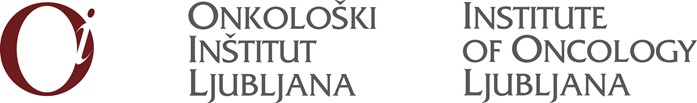 Obrazec 5: Poročilo o raziskavi/morebitne spremembeLjubljana,Morebitne spremembe protokola, ki lahko kakorkoli spreminjajo etične vidike že odobrene ali morebitne druge spremembe raziskave, ki so relevantne in jih je v skladu z Navodili KME treba sporočiti.Poročila o resnih neugodnih dogodkih, ki prizadevajo zdravje udeležencev (gl. tudi naslednjo točko - c)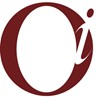 Obvestilo o morebitni predčasni prekinitvi raziskave in razlogih zanjoObvestilo o končanju raziskave in sumarično končno poročilo, četudi so rezultati raziskave negativni;OBDOBNO POROČILO (v skladu z zahtevami naročnika – četrtletno, polletno, letno),če raziskava teče več kot eno leto;Povezani dokumentiNAV – 616 Povzetek navodil KMEPodrejeni dokumentiPODPISIme in priimek predlagateljaraziskave/raziskovalca(vnos imena in priimka)Lastnoročni podpisIme in priimek predstojnika oddelka ali neposredno nadrejenega raziskovalcu (npr.mentorja)(vnos imena in priimka)Lastnoročni podpisIme in priimek strokovnegadirektorja(vnos imena in priimka)Lastnoročni podpis